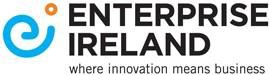 COMMERCIALISATION FUND PROGRAMME 2022Project DetailsReference No:CF-2021-1782-Y01/07/2021Project Title: Status:Technology area most relevant to your proposal:Project Duration:Sample -Application to request Support to scope the commercial case for my Innovation DraftLifesciences or Information Communication Technology or Manufacturing, Engineering & FoodThree monthsList any previous projects or grant awards maximum 500 words	Describe the problem/challenge/unmet need you consider your innovation solution can solve in the market. Provide an overview of the innovation/solution and how you consider it will solve the problem/challenge/unmet need in the market. Provide an overview on any information gathered to date to support the need for your innovation/solution. Outline who you consider the customers will be for your innovation/solution.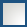 Attach any relevant files or images Name of attached files - Test_Canvas_Sample_CFF.pdf169.8 KB - 01/07/2021 12:21 Total Files: 1maximum 500 words	Describe/Outline what you consider are the unique features/attributes of your innovation/solution.Outline why you think your innovation/solution is different from existing solutions being used to solve the problem/challenge/unmet need.maximum 500 words	Describe support by your TTO Case Manager/equivalent and the Enterprise Ireland Commercialisation Specialist having used tools such as Business Model, Lean Canvas and the Value proposition canvas what tasks and expertise are needed to scope the case for your innovation/solution.maximum 500 words	Describe any relevant previous engagements with the TTO and engagements to date on this project. Identification of Key Stakeholders types (commercial, technical, clinical) and perform Customer	6DiscoveryDetermine size of the market and relevant market segment in Key geographies, trends, divers	4Identify the Major Players in the market, their competing technologies, business models and pricingGet early regulatory guidance re the likely classification and regulatory requirements/pathway in	2key geographiesFile NameSizeDateStandard_CV_Template_PDF.pdf22 KB - 01/07/2021 12:41 Total Files: 1Enterprise Ireland is committed to its transparency obligations under the General Data Protection Regulation (GDPR). Our data protection notice for personal data that is supplied to us by our clients is available here. This notice contains important information about how we process personal data that is supplied to us by clients. We request that you read the notice carefully and that you ensure that it is made available to any data subjects (e.g. researchers) whose personal d ata you provide to us.By ticking I agree, you confirm that: (a) you have complied with your own data protection obligations in respect of the personal data that you supply to us and that you are entitled to disclose such personal data to us; and (b) you will ensure that a copy of our data protection notice (available here) is sent to data subjects (e.g. researchers) whose personal data you provide to us.I agreeThe Commercialisation Fund is co-funded by the European Regional Development Fund (ERDF) under Ireland's European Union Structural and Investment Funds Programme 2014-2020.$X,000 / robot manufacturing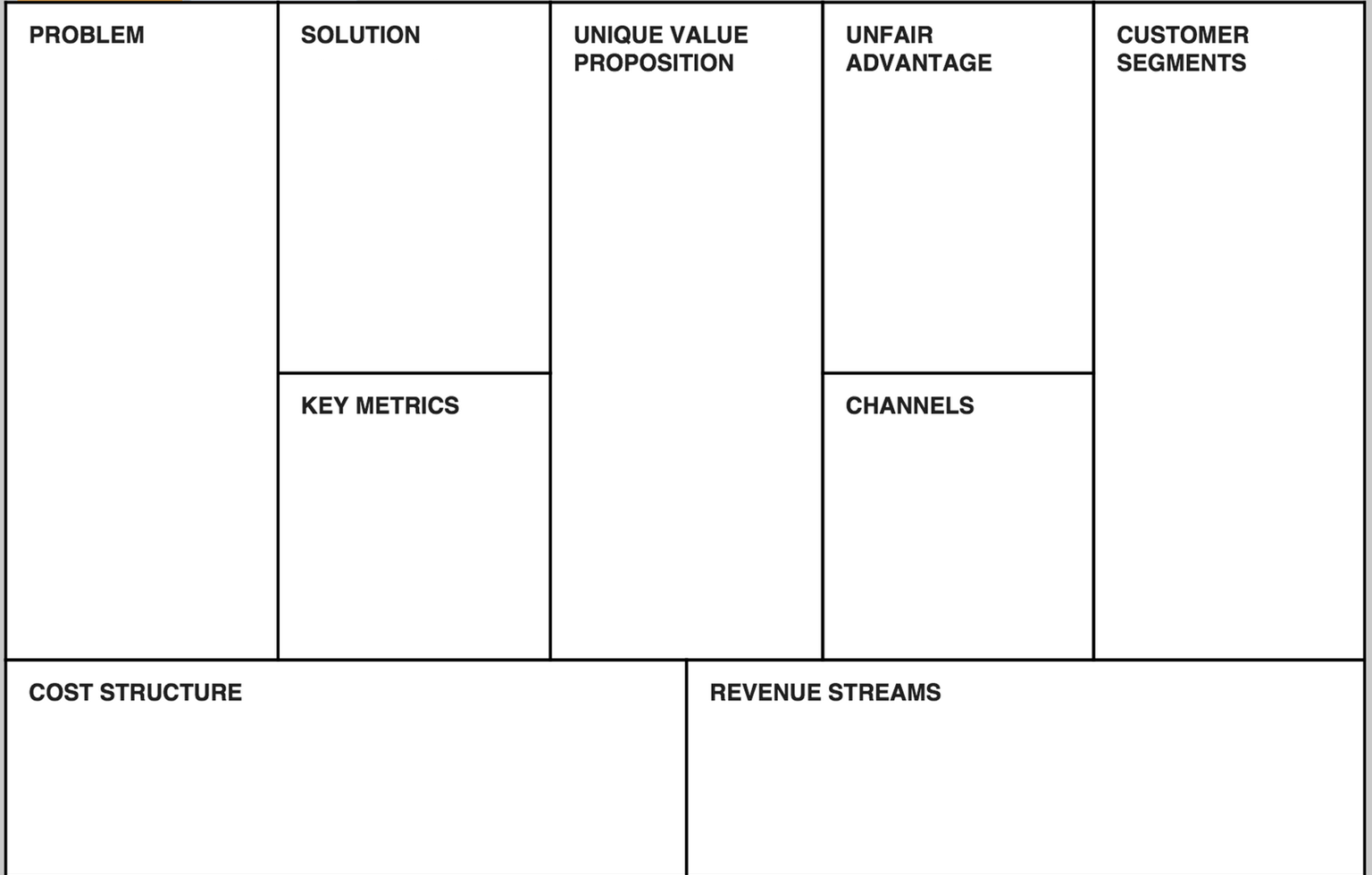 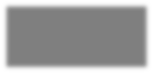 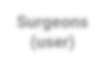 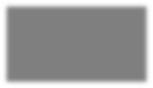 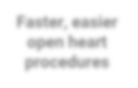 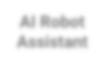 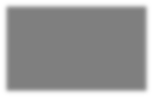 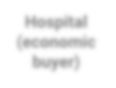 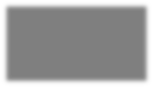 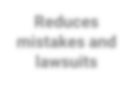 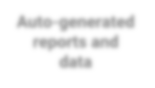 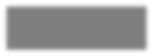 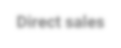 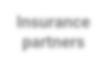 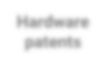 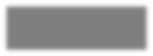 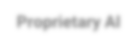 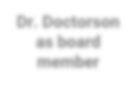 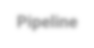 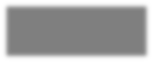 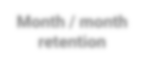 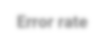 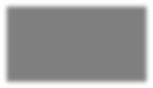 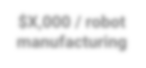 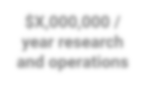 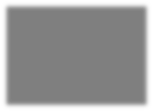 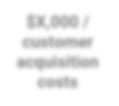 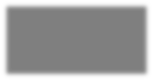 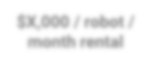 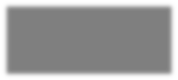 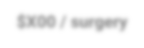 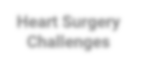 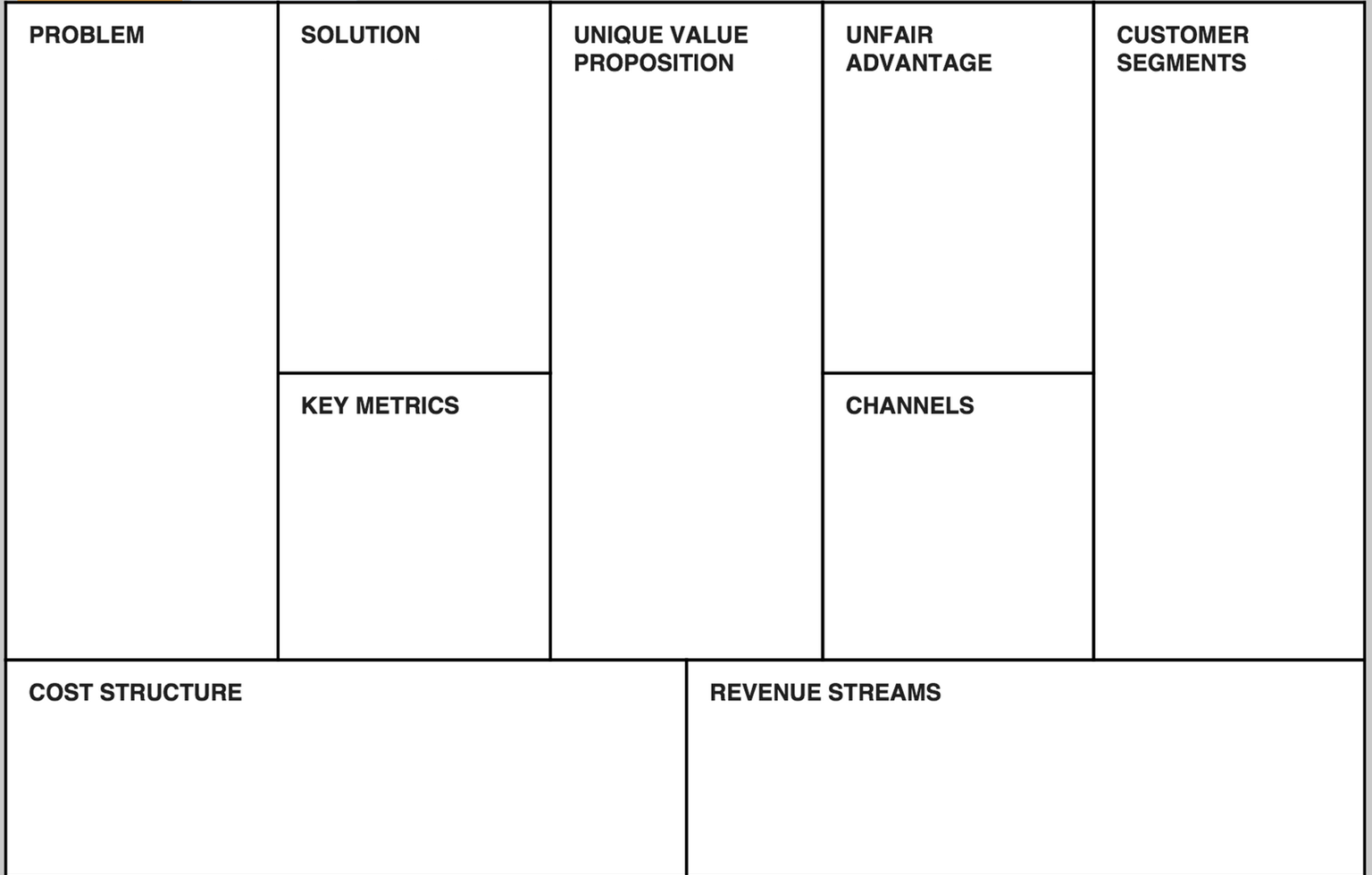 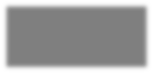 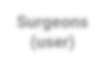 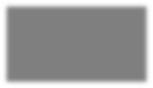 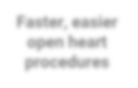 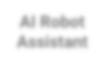 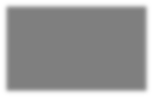 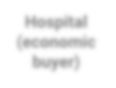 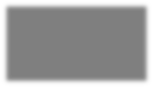 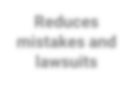 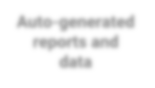 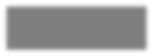 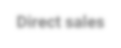 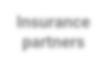 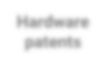 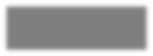 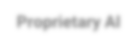 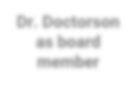 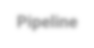 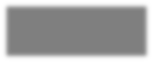 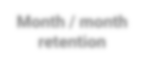 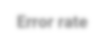 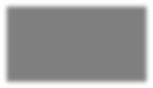 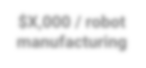 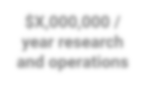 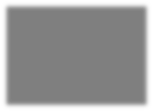 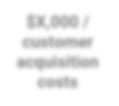 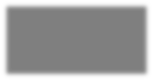 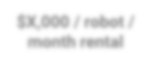 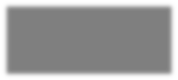 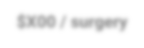 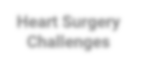 $X,000,000 /year research and operations$X,000 /customer acquisition costsCurriculum Vitae: Name HereGuidance Note-Please do not exceed 2 pagesPERSONAL DETAILSPresent Position: Institution/Affiliation/Company:Qualifications:Awards and Honours:Relevant Professional Memberships/Activities:CAREER HISTORYCURRENT RESEARCH INTERESTSAPPLIED RESEARCH ACTIVITY-COMMERCIALISATION OF RESEARCH OUTPUTSFunded Grants in Past 5 years:Recent Relevant Publications (Limit to 5):Recent Relevant Patents (Limit to 5):Applicant DetailsApplicant DetailsApplicant DetailsApplicant DetailsName:CF ApplicantGender:FemaleInstitution:Test UniversityDepartment:testLandline Number:1234Mobile Number:1234Technology Transfer Office Case Manager or equivalent:This will depend on the TTO you have linked in withEI Commercialisation Specialist:Claire WalshProject Costs Summary TableProject Costs Summary TableProject Costs Summary TableProject Costs Summary TableConsultant CostsNumber of Days:Number of Days:Daily Rate:Total:14€850.00€11,900.00Justification:Market and Commercial analysis3€900.00€2,700.00Justification:Regulatory consultantTotal:€14,600.00Travel CostsDomestic / Overseas:Total:Total:€0.00Prototyping CostsNumber ofDays:Daily Rate:Total Labour Cost:	Materials:Total:Total:€0.00	€0.00€0.00Other CostsTotal:Total:€0.00GRAND TOTAL:€14,600.00Funding Body NameGrant Type/Reference numberYear of awardAmount of award